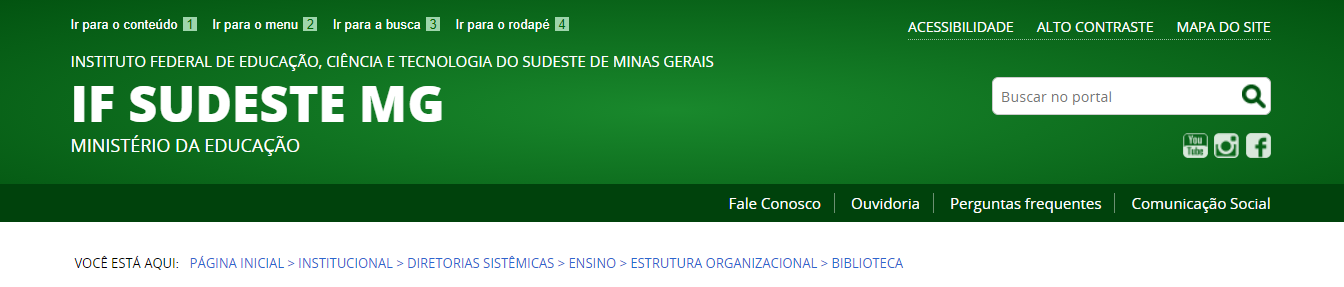 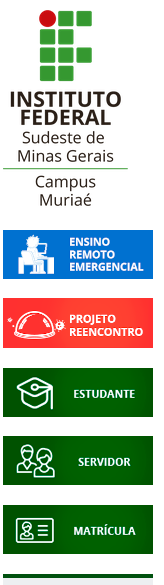 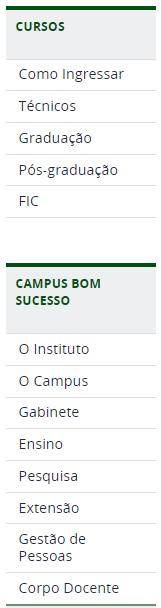 ApresentaçãoTexto de cada bibliotecaResponsável: xxxxxxxxxxxxxxxxxxxxxxxxxxx – Bibliotecária (o) – CRB X/XXXXXXContatos: (XX)XXXX-XXXX -  (XX)XXXXX-XXXX – email: biblioteca.XXXXX@ifsudestemg.edu.brRedes sociais: Instagram: @xxxxxxxxxxxxxxx facebook: @xxxxxxxxxxxxxx Twitter: @xxxxxxxxxxxxxxHorário de funcionamento: XX:00 às XX:00 -    Segunda à sexta-feiraEquipe da Biblioteca - clique aqui e confira a escala de trabalho dos servidores: (o link deve remeter para a escala, uma exigência para setores flexibilizados)Consulta ao acervo - Reservas - Renovação    (dar maior ênfase possível a esse botão de acesso)Serviços oferecidos (As bibliotecas oferecem serviços diferentes para cada biblioteca. Os links devem ser editáveis)Elaboração de fichas catalográficasGuia do usuárioPagamento de MultasOrientação para NormalizaçãoAcervo digital Documentos institucionais (As bibliotecas oferecem documentos diferentes para cada biblioteca. Os links devem ser editáveis)Regulamento Geral das Bibliotecas IF Sudeste MGRegimento interno da Biblioteca do campus xxxManual de Normalização de Trabalhos AcadêmicosManual de Normalização da pós-graduaçãoPortariasPolítica de Desenvolvimento de ColeçõesCarta de serviçosAvisosCada biblioteca alimentará com seu textoProgramas e projetosCada biblioteca alimentará com seu textoLinks para pesquisa online